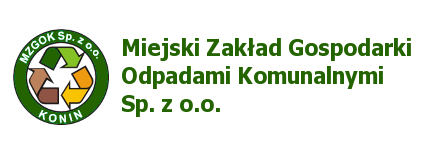 Załącznik nr 1OPIS PRZEMIOTU ZAMÓWIENIA        Dostawa do MZGOK Sp. z o.o. :        1. naturalnej wody źródlanej w opakowaniach butle 18,9 l PC w ilości 1 600 szt.              - kubków jednorazowych -  100 opak. x 100 szt.,             - dzierżawy 12 szt. express barków ( przelewowych ),             - dzierżawy regału do butli 18,9 l – 1 szt.Dostawy do Zamawiającego 1x w tygodniu, w dniu obopólnie uzgodnionym, w ilości ok. 30 butli.       2.  wody gazowanej/niegazowanej w opakowaniach 0,5 l PET w ilości 40 000 szt. – średnio mineralizowanej.Dostawa jednorazowa do Zamawiającego w ilości 2-3 palet.       3. wody gazowanej/niegazowanej w opakowaniach szklanych 0,33 l w ilości 7 000 szt. – średnio mineralizowanej,         Dostawa jednorazowa do Zamawiającego w ilości ok. 140 but. tygodniowo. Oferowana naturalna woda źródlana, woda gazowana i niegazowana winna spełniać wymogi  określone w  Rozporządzeniu Ministra Zdrowia z dnia 31 marca 2011 r. w sprawie naturalnych wód  mineralnych, wód źródlanych i wód stołowych                      ( D.U. z 2011 r. Nr 85, poz. 466 ).             - woda powinna posiadać atest PZH – należy przedłożyć przy składaniu oferty.Pozostałe warunki wykonania zamówienia określa projekt umowy – załącznik nr 2.Piotrowski Andrzej